COMUNE DI RIVELLO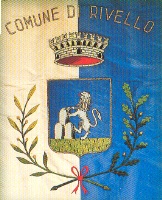 PROVINCIA DI POTENZA Comune di RivelloUfficio Socio Assistenziale Via.le Monastero, 48RIVELLO (PZ)e-mail PEC: protocollo@pec.comune.rivello.pz.itOGGETTO: EMERGENZA EPIDEMIOLOGICA DA COVID-19 - MISURE URGENTI DI SOLIDARIETÀ  ALIMENTARE. DECRETO "RISTORI TER" – D.L. 23-11-2020 N. 154 e OCDPC 658 DEL 29.03.2020.DOMANDA PER L’ASSEGNAZIONE DI BUONI SPESA PER L’ACQUISTO DI ALIMENTARI O BENI DI PRIMA NECESSITA’Il sottoscritto / la sottoscritta |___________________________________________|| _______________________________________| Cognome 						Nome|_____/_____/_______||___________________________________________________| |___________|Data di nascita 		Luogo di nascita					 Prov|________________________________________________||___________________________________|Residente a (comune  )                                        			Via/piazza e n. civico|_____________________________________|      |____________________________________________|Recapito telefonico (obbligatorio)				        indirizzo di posta elettronicaCHIEDEl’assegnazione di buoni spesa per l’acquisto di generi alimentari o beni di prima necessità, ai sensi dell’ordinanza di cui oggetto.DICHIARA SOTTO LA PROPRIA RESPONSABILITÀAi sensi degli artt. 45 e 46 del DPR 445/2000 e consapevole delle sanzioni penali previste in caso di dichiarazioni mendaci, falsità di atti ed uso di atti falsi dall’art. 76 dello stesso decreto,di essere residente nel Comune di Rivello.di essere domiciliato nel comune di Rivello e di avere la residenza nel Comune di______________;che il proprio nucleo familiare è composto da n. ____persone,  di cui n___ minori inferiori a 12 anni,  n.____ figli universitari, n.______ componenti interessati da problemi di salute certificati.che la condizione di bisogno causata dall’applicazione delle norme relative al contenimento della epidemia da COVID-19 è la seguente: _________________________________________________________________________________________________________________________________________________________________________________________________________________________________________________Che la condizione di bisogno è la seguente: ________________________________________________________________________________________________________________________________________________________________________________________________________________________________________________Che nel nucleo familiare sono presenti o non sono presenti  figli di età inferiore a 12 anni (cancellare l’ipotesi che non interessa);Che né il sottoscritto né alcuno dei componenti del nucleo familiare è beneficiario di altre forme di sostegno al reddito ed alla povertà erogati da Enti Pubblici (ad. es. Reddito di Cittadinanza, Rei, Naspi, indennità di Mobilità, Cassa Integrazione e altre forme di sostegno previste a livello locale o regionale etc.); OPPUREChe alcuni dei componenti del nucleo familiare (compreso il sottoscritto) beneficiano delle forme di sostegno al reddito ed alla povertà erogati da Enti Pubblici di seguito indicate:Di non percepire altre provvidenze dallo Stato; Di essere disponibile ad un eventuale colloquio telefonico con gli operatori del Servizio Sociale del Comune di Rivello per ogni utile necessario approfondimento; Che le entrate mensili a qualsiasi titolo percepite da tutti i membri del nucleo familiare sono pari a ____________________ ;Di non avere disponibilità economiche e liquidità  per sé e/o il proprio nucleo famigliare sufficienti per l’acquisto di beni di prima necessità reperibili sui c.c postali o bancari per un importo superiore a sette mensilità del minimo vitale di € 4.828,18;Di  avere disponibilità economiche e liquidità  per sé e/o il proprio nucleo famigliare reperibili sui c.c postali o bancari per un importo superiore a sette mensilità del minimo vitale di € 4.828,18 e inferiore  a 13 mensilità del minimo vitale di € 8.966,62;Di essere consapevole che le dichiarazioni possono essere verificate dalle autorità competenti;Di autorizzare il trattamento dei dati personali presenti nella dichiarazione resa ai soli fini della evasione della istanza, ai sensi del Decreto Legislativo 30 giugno 2003, n. 196 e del GDPR (Regolamento UE 2016/679).altre informazioni utili (es. casi eccezionali) ……………………………………………………………………………………..………………………………………………………………………………………………………………………………………………………Si allega documento di identità in corso di validità.Rivello…………………………………………….					___________________________(Luogo e data) 								(firma del richiedente)Cognome e NomeTipo di sostegnoImporto sostegno